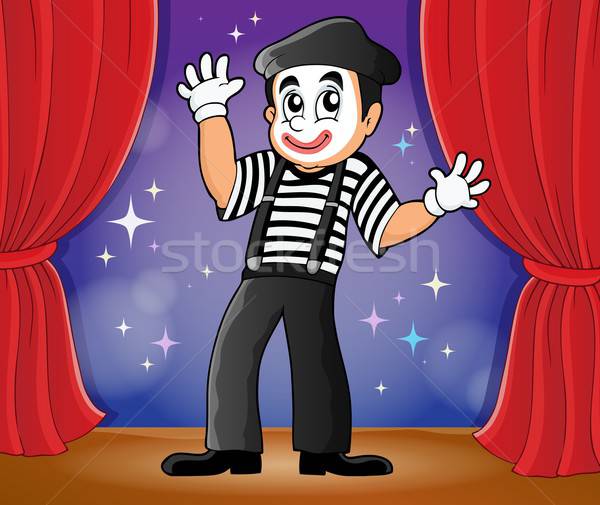 СборникИгр«пантомим»Для детей 4-5 лет50 заданий для юного актёраИгра-пантомима «Выражение эмоций»Цель: Развивать умение выразить мимикой лица удивление, восторг, испуг, радость, грусть. Вызвать у детей положительные эмоции.Ход: Педагог читает отрывок из русской сказки «Баба Яга»:-«Баба Яга бросилась в хатку, увидела, что девочка ушла, и давай бить кота и ругать, зачем он  выцарапал девочке глаза». (Дети выражают жалость)Отрывок из сказки «Сестрица Алёнушка и братец Иванушка»:  -«Алёнушка обвязала его шелковым поясом и повела с собою, а сама-то плачет, горько плачет… »(Дети выражают грусть (печаль).Педагог зачитывает отрывок из сказки «Гуси-лебеди»:-«И они прибежали домой, а тут и отец с матерью пришли, гостинцев принесли».(Дети выражают мимикой лица – радость.)Отрывок из сказки «Царевна-змея»:-«Оглянулся казак, смотрит – стог сена горит, а в огне красная девица стоит и говорит громким голосом: - Казак, добрый человек! Избавь меня от смерти».(Дети выражают удивление.)Педагог читает отрывок из сказки «Репка»:-«Тянут – потянут, вытащили репку». (Дети выражают восторг.)Отрывок из сказки «Волк и семеро козлят»:-«Козлята отворили дверь, волк кинулся в избу… »(Дети выражают испуг.)Отрывок из русской народной сказки «Курочка Ряба»:-«Мышка бежала, хвостиком махнула, яичко упало и разбилось. Дед и баба плачут».(Дети выражают мимикой лица печаль.)В конце игры отметить тех детей, которые были более эмоциональными.Игра-пантомима «Изобрази…»Цель: учить использовать выразительную мимику для создания яркого образа.Ход: Детям нужно изобразить с помощью мимики и эмоции то, что им предложит педагог. -Соленый чай. -Ем лимон.  -Сердитый дедушка. -Рассердились на драчуна. -Встретили хорошего друга.  -Обиделись.- Удивились. -Испугались забияку.- Показать, как кошка выпрашивает колбасу (собака).  -Мне грустно. -Получить подарок.Игра-пантомима “Злюка”.Цель: развивать способность распознавать различные эмоции с помощью мимикиХод: Детям предлагается представить, что в одного из ребенка “вселились” злости и гнев и превратили его в Злюку. Дети становятся в круг, в центре которого стоит Злюка. Все вместе читают небольшое стихотворение:-Жил (а) -был (а) маленький (ая) мальчик (девочка) .-Маленький (ая) мальчик (девочка) сердит (а) был (а) .-Ребенок, выполняющий роль Злюки, должен передать с помощью мимики и пантомимики соответствующее эмоциональное состояние (сдвигает брови, надувает губы, размахивает руками). При повторении упражнения всем детям предлагается повторить движения и мимику сердитого ребенка.Игра-пантомима «Лисичка подслушивает»Цель: Развивать способность понимать эмоциональное состояние и адекватно выражать своё. Научить детей владеть своим телом, свободно и непринуждённо пользоваться движениями своих рук и ног.Ход: Лисичка стоит у окна избушки, в которой живут Котик с Петушком, и подслушивает, о чем они говорят.Поза: ногу выставить вперед, корпус тела слегка также наклонить вперед.Выразительные движения: голову наклонить в сторону (слушать, подставляя ухо), взгляд направить в другую сторону, рот полуоткрыт.Жаркое лето. Только прошел дождь. Дети осторожно ступают, ходят вокруг воображаемой лужи, стараясь не замочить ног. Потом, расшалившись, прыгают по лужам так сильно, что брызги летят во все стороны. Им очень весело. Игра-пантомима «Веселое облако»Цель: на развитие мимики и эмоцийХод: Педагог читает стихотворение дети должны изобразить мимикой и эмоциями слова по тексту.Вот облачко веселое смеется надо мной: « Зачем ты щуришь глазки так?Какой же ты смешной!»Я тоже посмеялся с ним:«Мне весело с тобой!»И долго – долго облачку махал я вслед рукой.Игра-пантомима «Сугроб»Цель: развивать пантомимические навыки, воображение; воспитывать коммуникативность.Ход: Дети имитируют движения по тексту.На поляне сугроб. Большой-пребольшой. Но вот пригрело солнышко. Сугроб тихонечко стал оседать под лучами теплого солнца, И медленно потекли из сугроба маленькие ручейки. Они еще сонные и слабенькие. Но вот солнце пригрело еще сильнее, и ручейки проснулись и быстро, быстро побежали, огибая камушки, кустики, деревья. Вскоре они объединились, и вот шумит в лесу бурная река. Бежит река, увлекая с собой прошлогодние листья и ветки. И вскоре река влилась в озеро и исчезла.—Почему река исчезла в озере?Игра-пантомима «Медвежата» Цель: развивать пантомимические навыкиХод: А вот посмотрите, гора старого валежника. Ой, это берлога! А в ней спят медвежата. Но вот пригрело солнышко, растопило снег. Капельки воды просочились в берлогу. Вода попала на нос, уши, лапы медвежат. Медвежата потянулись, фыркнули, открыли глаза и стали выбираться из берлоги. Раздвинув лапами сучья, они выбрались на поляну. Лучи солнца слепят глаза. Медвежата прикрывают лапами глазки и рычат от недовольства. Но вскоре глаза привыкли. Медвежата огляделись, понюхали носом свежий воздух и тихо разбрелись по полянке. Сколько здесь интересного! Дальше возможна импровизация.Игра-пантомима «Я ем» Цель: Развивать выразительность изображения мимикой вкусовых ощущенийХод: Педагог называет фрукты и овощи: лимон, сладкое яблоко, горький огурец, вкусный арбуз…Дети стараются выразить в мимике свои вкусовые ощущения.Игра-пантомима «Что я делаю?» «Назови действие» Цель: Развивать выразительность мимики и пантомимикиХод: Дети делятся на две подгруппы: артисты и зрители. Вначале Артисты показывают какое –либо действие.  А Зрители отгадывают то, что они задумали. Затем дети меняются ролями. Примеры действий: «ем яблоко», «Читаю книгу», Открываю ключом дверь», «Мою руки», Наливаю чай»… Во время исполнения важно продумать цепочку действий задуманного.Пример: « наливаю чай» Достать кружку; налить заварку, придерживая крышку у заварочного чайника, поставить его на место, налить кипяток (не забывая, что чайник с кипятком тяжелее. Чем заварочный), поставить его на место, пододвинуть к кружке сахарницу, открыть крышечку, взять чайную ложку, насыпать в кружку сахар (осторожно, чтобы его не просыпать мимо), оставить ложку в кружке, закрыть сахарницу, отодвинуть сахарницу на место, помешать чай, вынуть ложку из кружки. Чай налит.Игра-пантомима «Игра с платком» Цель: Показать с помощью платка, жестов, мимики  названные словаХод: Предложить ребенку с помощью платка, движений, мимики изобразить: а)бабочку,б) лису,в) принцессу,г) волшебника,д) бабушку,е) фокусника,ж) больного с зубной болью.Игра-пантомима «Четвертый лишний» Цель: развитие внимания, восприятия, памяти, распознавание различных эмоций.Ход: Педагог предъявляет детям четыре пиктограммы эмоциональных состояний. Ребенок должен выделить одно состояние, которое не подходит к остальным:-радость, добродушие, отзывчивость, жадность;-грусть, обида, вина, радость;-трудолюбие, лень, жадность, зависть;-жадность, злость, зависть, отзывчивость.В другом варианте игры педагог зачитывает задания без опоры на картинный материал.-грусти, огорчается, веселиться, печалиться;-радуется, веселиться, восторгается, злиться;-радость, веселье, счастье, злость.Игра-пантомима «Пойми меня» Цель: изобразить жестами, мимикой, пантомимикой загаданное словоХод: Участники игры (не менее 4-х человек), делятся на две команды. Назначается водящая команда. Другая команда придумывает слово так, чтобы его не услышали игроки противника. Это слово сообщается «на ушко» одному из представителей водящей команды. Цель этого участника игры – изобразить жестами смысл сообщенного ему слова так, чтобы его команда назвала загаданное слово. Использовать буквы, произносить это слово губами без голоса (и, конечно, голосом), а также показывать на предмет, называемый этим словом, запрещается. Если команда угадала слово, то она получает очко. Далее команды меняются местами. В следующем круге от команд должны выступить другие представители, и так, пока не выступят все. Конечно, эта игра может показаться не очень смешной, но если дать волю фантазии, то можно придумать очень «интересные» слова: троллейбус, машина и т.д. Кроме этого, конечно, от игроков требуется раскованность и легкое, с чувством юмора,отношение к забаве.Игра-пантомима «Вкусные конфеты»Цель: Передавать внутреннее состояние через мимику (удовольствие, радость).Ход: У педагога в руках воображаемый кулек с конфетами. Он протягивает его по очереди детям. Они берут по одной конфете, жестом благодарят, потом разворачивают бумажку и берут конфету в рот. Предлагается показать мимикой и жестами, какие конфеты на вкус.Игра-пантомима «Жадный пёс»Цель: Через мимику и жесты передавать черты характераХод: Педагог читает текст, дети имитируют движения по тексту:Жадный пес — Тесто замесил,Дров принес. Испек пирожок,Печку затопил, Сел в уголокВоды наносил, И съел его сам! AM!После каждой строки делайте паузу, чтобы дети успели импровизировать в движениях задания. Если есть затруднения, то вступайте в игру сами или наводящими вопросами помогите детям добиться более убедительной игры (Как тяжело нести дрова! Целая охапка в руках, под их тяжестью мы согнулись и т.д.)Игра-пантомима «Что на картинке?»Цель: изобразить жестами, мимикой, пантомимикой загаданное словоХод игры. Дети разбирают карточки с изображением животных, птиц, насекомых и т.д. Затем по одному передают в пластике заданный образ, остальные отгадывают. На нескольких карточках изображения могут совпадать, что дает возможность сравнить несколько вариантов одного задания и отметить лучшее исполнение.Игра-пантомима «Был у зайца огород»Цель: развивать пантомимические навыки.Ход: Педагог читает, дети имитируют движения.Был у зайки огород, Зайка с радостью идет.Ровненьких две грядки. Но сначала все вскопает,Там играл зимой в снежки, А потом всё разровняет,Ну а летом — в прятки. Семена посеет ловкоА весною в огород И пойдет сажать морковку.Ямка — семя, ямка — семя,И глядишь, на грядке вновьВырастут горох, морковь.А как осень подойдет,Урожаи свои соберет.И как раз — здесь закончился рассказ!Игра-пантомима «Мы нюхаем»Цель: укрепление мышц лица, развитие мимики лица.Ход: Детям предлагается внимательно прослушать стихотворение, затем педагог читает, а дети, не произнося ни слова, «показывают» стихотворение мимикой и жестами. Можно использовать музыкальное сопровождение.Мы увидели пион,Как чудесно пахнет он!Воздух носом втянем дружно,Нам цветок понюхать нужно.Игра-пантомима «Мухи»Цель: развивать пантомимические навыки и творческое воображение.Ход: Детям предлагается внимательно прослушать стихотворение, затем педагог читает, а дети, не произнося ни слова, «показывают» стихотворение мимикой и жестами. Можно использовать музыкальное сопровождение.На паркете в восемь пар мухи танцевали.Увидали паука — в обморок упали.Ах!Стихотворение разыгрывается несколько раз. (Можно менять музыку.)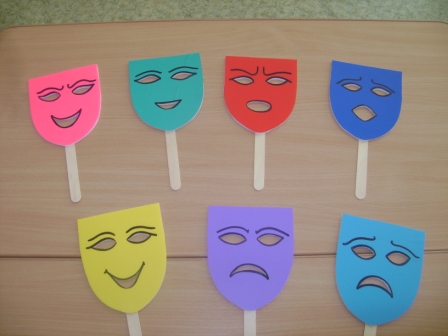 